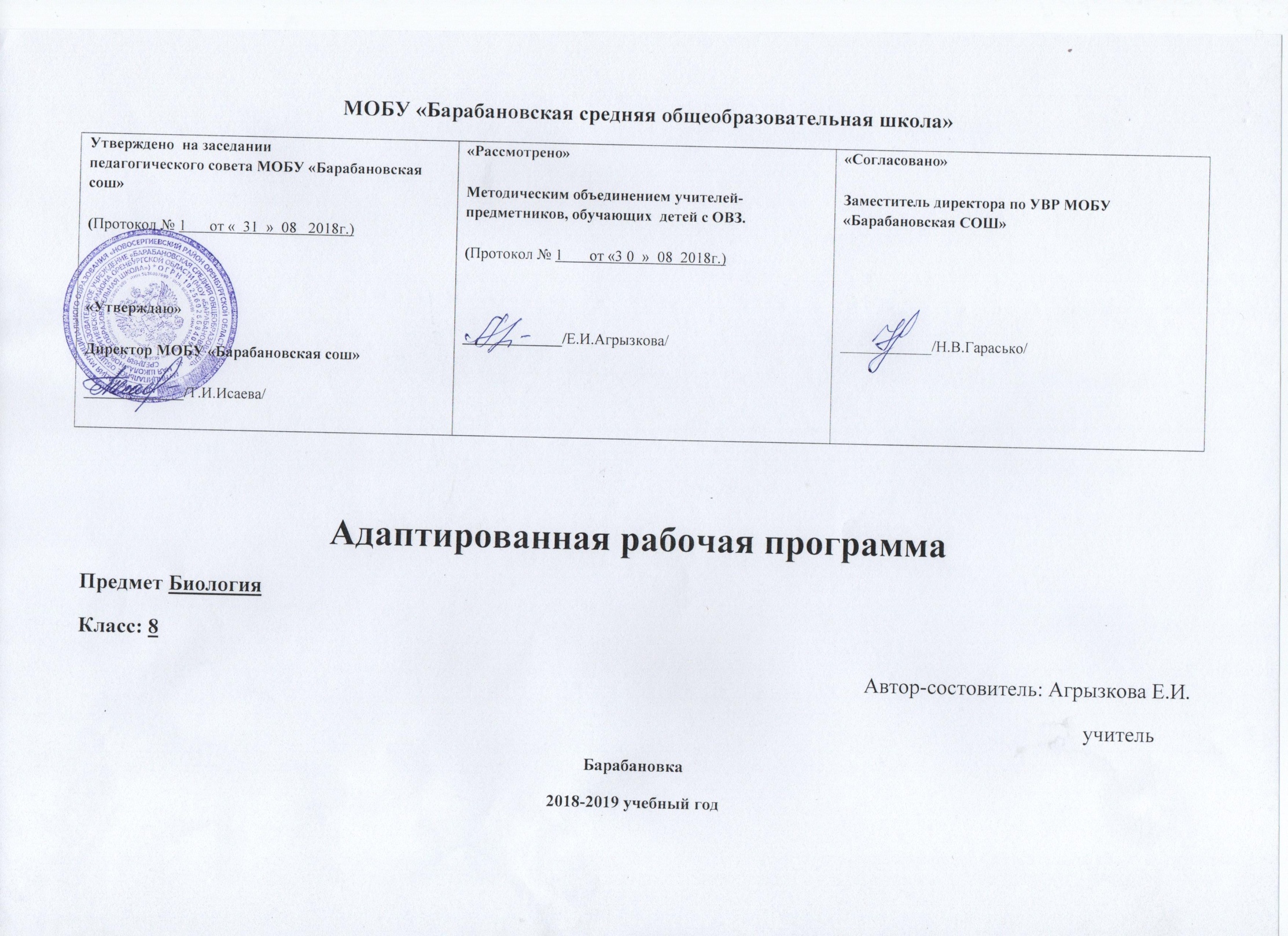 МОБУ «Барабановская средняя общеобразовательная школа»Адаптированная рабочая программа Предмет БиологияКласс: 8Автор-состовитель: Агрызкова Е.И.                                                                                                                                                                                            учительБарабановка2018-2019 учебный годБиология 8 классПояснительная запискаРабочая  программа по биологии VIII вида  для 8  класса составлена на основе:- Федерального закона РФ «Об образовании» от 29.12.12 №273,приказ №41-4ст.79 ФЗ- Программа для специальных (коррекционных) общеобразовательных учреждений VIII вида для 5-9 классов под редакцией М.И. Бгажноковой.  М.,  «Просвещение», 2010 гДля реализации данной программы используется учебник  «Биология. Животные.» для 8 класса СКОУ VIII вида  автор И.В. Романов, Е.Г. Федорова  (М. : Дрофа, 2011).       Цель:Сообщение учащимся элементарных сведений о живой и неживой природе, об организме человека и приобщение к здоровому образу жизни на основе охраны здоровья.     Задачи:-сообщение знаний об основных элементах живой природы.-ознакомление с некоторыми видами животных, которых можно содержать дома или в школьном уголке природы.-проведение через весь курс экологического воспитания (рассмотрения окружающей среды как комплекса условий, необходимых для жизни всех живых существ).  Общая характеристика учебного процесса: технологий, методов, форм, средств обучения, форм контроля         Новое содержание образования предполагает вариативность, определяемую альтернативными учебными программами и учебниками, что позволит учитывать типологические и индивидуальные возможности школьников со сниженным интеллектом и эффективнее решать на практике задачу их адаптации в современном обществе. Эти требования повлекли за собой и перестройку школьного курса естествознания.      Данная программа существенно отличается от традиционной, в течение многих лет апробированной. В предлагаемом варианте программы больше внимания уделено правилам отношения к природе, вопросам рационального природопользования, более широко показано практическое применение естествоведческих знаний.      Программа продолжает вводные курсы «Живой мир» (0—4 классы),  «Природоведение» (5 класс), «Естествознание» (6 класс) при изучении которых учащиеся получили элементарную естественно-научную подготовку.      Преемственные связи между разделами обеспечивают целостность биологического курса, а его содержание будет способствовать правильному поведению в соответствии с законами природы и общечеловеческими нравственными ценностями.      Биология как учебный предмет имеет большое значение для всестороннего развития учащихся со сниженной мотивацией к познанию.   В разделе «Животные» (8 класс) особое внимание уделено изучению животных, играющих значительную роль в жизни человека, его хозяйственной деятельности. Этот раздел дополнен темами, близкими учащимся, живущим в городской местности («Аквариумные рыбки», «Кошки. Собаки. Породы. Уход. Санитарно-гигиенические требования к их содержанию», «Уход за животными живого уголка» и др.).Место учебного предмета, курса в учебном плане.   Согласно базисному  учебному плану   школы на изучение биологии отводится  68 часов в год, 2 ч в неделю.  Программа рассчитана на 66 часов в год, 2 часа в неделю, так как базисный учебный план рассчитан на 34 недели 2 часа в неделю, поэтому часы в программе увеличены.     Преподавание ведется по «Программе для специальных (коррекционных) общеобразовательных учреждений VIII вида для 5-9 классов» под ред.   М.И. Бгажноковой.М.,  «Просвещение», 2010 г     По данной рабочей программе могут заниматься учащиеся, обучающиеся по программе 8 вида. Основные требования к умениям учащихся  Учащиеся должны знать:      • признаки сходства и различия между группами (классами) животных;      • общие признаки, характерные для каждой из изучаемых групп;      • особенности внешнего вида, образа жизни, значение животных в природе, жизни и хозяйственной деятельности человека; • условия содержания, ухода и кормления сельскохозяйственных животных, распространенных в данной местности.      Учащиеся должны уметь:      • узнавать изученных животных;      • устанавливать взаимосвязь между средой обитания и приспособленностью животного (внешний вид, питание);      • осуществлять уход за некоторыми сельскохозяйственными животными (для сельских школ) и животными в живом уголке (для городских школ).Учебно-тематический план«Биология»Межпредметные связиФизическая культура, домоводство, изобразительная деятельность, ручной труд, чтение, русский язык, математика. Содержание тем учебного курсаКалендарно-тематическое планированиепо биологии 8 класс.Критерии  оценивая  по биологииОценка устного ответа.Оценка личностных результатов: Самооценка результатов деятельности, своих возможностей,  способности адекватно судить о причинах своего успеха и неуспеха в учении.Способность оценивать свои поступки и действия  других людей с точки зрения морали.Сформированность внутренней позиции обучающегося.Оценка метапредметных результатов;Сформированность  основных  познавательных и регулятивных действий   обучающихся;Сформированность коммуникативных учебных действий;       Накопительная  система оценки. Портфель достижений.Подборка детских работ ( рисунки, письменные работы, оценочные листы,  результаты стартовой  диагностики, результаты  тематического и итогового тестирования)Отметка «5» ставится, если:      Оценка  предметных результатов;полно раскрыто содержание материала в объеме программы и учебника;четко и правильно даны определения и раскрыто содержание понятий, верно использованы  термины;для доказательства использованы различные умения, сделаны выводы из наблюдений и опытов.
Отметка «4» ставится, если:Оценка предметных результатов;раскрыто содержание материала, даны неполные определения понятий;ответ самостоятельный, с  наводящими вопросами;допущены незначительные нарушения последовательности изложения, небольшие неточности при использовании  терминов или в выводах и обобщениях из наблюдений и опытов. Отметка «3» ставится, если:Оценка предметных результатов;основное содержание учебного материала усвоено, но изложено фрагментарно, не всегда последовательно;определение понятий недостаточно четкие;не использованы выводы и обобщения из наблюдений и опытов, допущены ошибки при их изложении;допущены ошибки и неточности в использовании  терминологии и при определении понятий.Отметка «2» ставится, если:Оценка предметных результатов;основное содержание учебного материала не раскрыто;не даны ответы на вспомогательные вопросы учителя;допущены грубые ошибки в определении понятий, при использовании терминологии.Оценка практических умений.Оценка умения ставить опыты.Отметка «5» ставится, если:правильно определена цель опыта;самостоятельно и последовательно проведены подбор оборудования и объектов, а также работа по закладке опыта;  грамотно,  доступно описаны наблюдения и сформулированы выводы.Отметка «4» ставится, если:правильно определена цель опыта;самостоятельно проведена работа по подбору оборудования, объектов при закладке опыта (допускаются 1-2 ошибки);в целом грамотно и  последовательно  описаны наблюдения, сформулированы основные выводы.Отметка «3» ставится, если:правильно определена цель опыта, но подбор оборудования и объектов, а также работа по закладке опыта проведены с помощью учителя;допущены неточности и ошибки в закладке опыта, описании наблюдений, формировании выводов.

Отметка «2» ставится, если:самостоятельно не определена цель опыта;не подготовлено нужное оборудование;допущены существенные ошибки при закладке опыта и его оформлении.Оценка умений проводить наблюдения:Отметка «5» ставится, если:наблюдение проведено правильно, в соответствии с заданием;выделены существенные признаки;логично, доступно оформлены результаты и выводы.Отметка «4» ставится, если:наблюдение проведено правильно, в соответствии с заданием;при выделении существенных признаков наблюдаемого объекта (процесса) названы второстепенные;допущена небрежность в оформлении результатов и выводов.Отметка «3» ставится, если:допущены неточности, 1-2 ошибки в проведении наблюдений;при выделении существенных признаков наблюдаемого объекта (процесса) выделены лишь некоторые, допущены 1-2 ошибки в оформлении результатов и выводов.Отметка «2» ставится, если:допущены 3-4 ошибки при проведении наблюдений;неправильно выделены признаки наблюдаемого объекта (процесса), допущены 3-4 ошибки в оформлении результатовТРЕБОВАНИЯ К УРОВНЮ ПОДГОТОВКИ ВЫПУСКНИКОВ 8 КЛАССАУчащихся должны знать:основные отличия животных от растений;признаки сходства и различия между изученными группами животных;общие признаки, характерные для каждой из этих групп животных;места обитания, образ жизни и поведение тех животных, которые знакомы учащимся;названия некоторых наиболее типичных представителей изученных групп животных, особенно тех, которые широко распространены в местных условиях; значение изучаемых животных в природе, а также в хозяйственной деятельности человека;основные требования ухода за домашними и некоторыми сельскохозяйственными животными (известными учащимся). Учащиеся должны уметь:узнавать изученных животных (в иллюстрациях, кинофрагментах, чучелах, живых объектах);кратко рассказывать об основных чертах строения и образа жизни изученных животных;устанавливать взаимосвязи между животными и их средой обитания: приспособления к ней, особенности строения организма и поведения животных;проводить несложный уход за некоторыми сельскохозяйственными животными (для сельских вспомогательных школ) или домашними животными (птицы, звери, рыбы римеющимися у детей дома; рассказывать о своих питомцах (их породах, поведении и повадках).Нормы  практических  работ  по  биологии  8  класс

1.Экскурсий                   - 3 
2.Контрольных  работ  - 3
 КОНТРОЛЬНО-ИЗМЕРИТЕЛЬНЫЕ МАТЕРИАЛЫКонтрольная работа по биологии 8 класс — конец года1. Земноводные - это ( кто?) ………………………………а) среда обитания:б) особенности строения тела: в) как животное приспособилось к. жизни в этой среде:- передвижение- жилье- питание- размножение2. Какими характерными особенностями обладают птицы?3. Условия содержания и кормления коров.4. Перечисли жвачных животных:5. Общие признаки класса млекопитающих. Выбери правильный ответ и подчеркни.Волосяной покров, есть крылья, тело покрыто роговой чешуей, ноги под туловищем, хорошее зрение, откладывают яйца, четырехкамерное сердце, наружная ушная раковина, голая влажная кожа, детенышей кормят молоком.6. Перечисли  хищных зверей  Оренбургской области..Утверждено  на заседании                         педагогического совета МОБУ «Барабановская  сош»(Протокол № 1      от «  31  »  08   2018г.)«Утверждаю»Директор МОБУ «Барабановская сош»_____________/Т.И.Исаева/«Рассмотрено»Методическим объединением учителей- предметников, обучающих  детей с ОВЗ.(Протокол № 1       от «3 0  »  08  2018г.)_____________/Е.И.Агрызкова/«Согласовано»Заместитель директора по УВР МОБУ «Барабановская СОШ»____________/Н.В.Гарасько/ № п.пТема разделаКоличество часовПрактические работыКонтрольные работы1Раздел I. Ведение3Зарисовка простейших животных в тетради.2Раздел II. Беспозвоночные12  Зарисовка насекомых в тетрадях.3Раздел III. Позвоночные животные.53Зарисовка животных в тетрадях.      Черчение таблицы (сходство и различие). Подкормка зимующих птиц.      Наблюдение и уход за птицами в живом уголке.Итого 68Класс1 четверть2 четверть3 четверть4 четвертьгод818часов14 часов20 часов16 часов68 часовПеречень и название раздела и тем курсаНеобходимое количество часов для изучения раздела, темыСодержание учебной темыРаздел I. Введение.3Многообразие животного мира. Значение животных и их охрана.Раздел II. Беспозвоночные.12Общие признаки беспозвоночных животных. Черви.3Общие признаки червей. Дождевой червь Круглые черви – паразиты человека Черви-санитары пресных водоёмов Черви-сосальщики.Насекомые.8Общие признаки насекомых. Внешнее строение и образ жизни Бабочка-капустницаЯблочная плодожорка Майский жук  Комнатная муха Медоносная пчела  Тутовый шелкопряд.Раздел III. Позвоночные животные.49Общие признаки позвоночных животных.  Рыбы.5Внешнее строение и скелет. Общие признаки рыб. Внутреннее и внешнее строение рыбы. Органы дыхания и кровообращение, нервная система, размножение и развитие рыб. Речные рыбы. Морские рыбы. Рыбный промысел и рыболовство.Охрана и увеличение рыбных богатствЗемноводные.6Общие признаки земноводных. Среда обитания и внешнее строение земноводных. Внутреннее строение земноводных. Размножение и развитие лягушки.Пресмыкающиеся4Общие признаки пресмыкающихся. Среда обитания и внешнее строение Внутреннее строениеРазмножение и развитиеПтицы.12Общие признаки птиц. Особенности внешнего и внутреннего строения. Размножение и развитие. Птицы леса. Хищные птицы. Птицы пресных водоёмов и болот. Птицы, обитающие вблизи жилья человека. Домашние куры. Домашние утки и гуси. Развитие птицеводстваМлекопитающие.23Общие признаки млекопитающих. Внешнее строение. Особенности скелета и нервной системы. Внутреннее строение. Грызуны и их значение в природе и жизни человека. Зайцеобразные. Разведение домашних кроликов. Дикие пушные хищные звери. Домашние хищные звери. Морские животные. Ластоногие Китообразные. Парнокопытные. Непарнокопытные. Приматы. Сельскохозяйственные млекопитающие.№п/пТема разделаТема урокаКол-во часовТемы  практических и лаботаторных работ. Повторение.Планируемые результатыДатаДата№п/пТема разделаТема урокаКол-во часовТемы  практических и лаботаторных работ. Повторение.Планируемые результатыПо плануфактически1 четверть Введение 31 Разнообразие животного мира. Значение животных. 1Знать: среда обитания животных.Уметь: отличать диких животных т домашних.3.092 Практическая работа №1 «Осенняя обработка почвы». Техника безопасности на уроке. 1Практическая работа №1 «Осенняя обработка почвы».7.093Практическая работа №2  «Обработка почвы в приствольных кругах плодового дерева». Техника безопасности на уроке.1Практическая работа №2  «Обработка почвы в приствольных кругах плодового дерева».10.09Беспозвоночные животные 124 Общая характеристика беспозвоночных 1Знать отличие животных от растений.14.09Черви 35 Дождевой червь. Практическая работа №3 «Значение дождевого червя в природе». 1Практическая работа №3 «Значение дождевого червя в природе».Знать основные признаки и образ жизни дождевого червя, его значение.17.096 Черви-паразиты. Человеческая аскарида. Острицы. 1Знать способы заражения глистами и меры по их предупреждению.21.097 Черви-паразиты. Бычий цепень. Печеночный сосальщик. 1Знать способы заражения глистами и меры по их предупреждению.24.09Насекомые 88 Общая  характеристика насекомых. Практическая работа №4 «Строение насекомых». 1Практическая работа №4 «Строение насекомых».Знать основные отличия насекомых и червей, места обитания. Уметь выявлять отличия насекомых и червей.28.099 Комнатная муха. 1Знать о среде обитания, особенностях образа жизни.1.1010 Бабочки. Яблоневая плодожорка. Бабочка-капустница. 1Знать о среде обитания, особенностях образа жизни.5.1011 Майский жук. 1Знать о среде обитания, особенностях образа жизни.8.1012 Медоносная пчела. 1Знать о среде обитания, особенностях образа жизни.12.1013 Значение пчел в природе и жизни человека. 1Знать об условиях содержания медоносной пчелы. Значение в природе и жизни человека.15.1014 Тутовый шелкопряд. 1Знать о среде обитания, особенностях образа жизни, об условиях содержания тутового шелкопряда. Значение в природе и жизни человека.19.1015 Повторение. Экскурсия на луг для наблюдения за насекомыми. 1Знать основные особенности строения, образа жизни насекомых, основных представителей родного края.22.1016Обобщающее повторение126.102 четвертьПозвоночные животные 5517Общая характеристика позвоночных животных. 1Знать общие признаки позвоночных и их отличие от беспозвоночных.7.11Рыбы 518Место обитание и внешнее строение рыб. 1Знать внешнее строение рыб, основные приспособления к жизни в воде. Уметь сравнивать позвоночных и беспозвоночных животных.9.1119Внутреннее строение рыб. Практическая работа № 5 «Скелет рыб». 1Практическая работа № 5 «Скелет рыб».Знать внутренние строение рыб. Уметь показать на рисунке  (макете рыбы) основные части скелета рыбы.12.1120 Размножение и развитие рыб. 1Знать особенности размножения рыб, отличие от размножения насекомых. Уметь кратко рассказывать о размножении и развитии рыб.16.1121 Рыболовство и рыбоводство. Охрана рыб. 1Знать о способах охраны рыбных богатств, необходимости рационального использования рыбных богатств.19.1122Щука. Окунь. 1Знать особенности образа жизни речных рыб: речного окуня, щуки. Знать речных рыб местной фауны.23.11Земноводные 623 Общая характеристика земноводных. 1Знать общие признаки земноводных, отличия рыб от земноводных. Уметь отличать земноводных от представителей других классов.26.1124 Внешнее строение лягушки. 1Знать особенности внешнего строения лягушки и отличия от строения рыбы. Уметь кратко рассказывать об особенностях строения земноводных и находить отличия от рыб.30.1125 Внутреннее строение лягушки. Практическая работа № 6 «Скелет лягушки». 1Практическая работа № 6 «Скелет лягушки».Знать особенности внутреннего строения лягушки и отличия от строения рыбы. Уметь кратко рассказывать об особенностях строения земноводных и находить отличия от рыб.3.1226Размножение и развитие лягушки. 1Знать особенности размножения лягушки, отличие от размножения рыб. Уметь кратко рассказывать о размножении и развитии лягушки.7.1227 Жаба. 1Знать значение жаб. 10.1228 Значение земноводных и их охрана. 1Уметь рассказать об охране земноводных.14.12Пресмыкающиеся 429Общая характеристика пресмыкающихся. 1Знать общие признаки пресмыкающихся, отличия земноводных от пресмыкающихся. Уметь отличать пресмыкающихся от представителей других классов.17.1230 Внутреннее строение пресмыкающихся. Практическая работа № 7 «Скелет пресмыкающихся». 1Практическая работа № 7 «Скелет пресмыкающихся».Знать особенности внутреннего строения пресмыкающихся и отличия от строения земноводных. Уметь кратко рассказывать об особенностях строения пресмыкающихся и находить отличия от земноводных.21.1231 Змеи. 1Знать особенности строения змеи. Уметь оказать первую помощь при укусе ядовитой змеи.24.1232 Значение и охрана пресмыкающихся. 1Знать основные отличия во внутреннем строении пресмыкающихся от земноводных и рыб. Уметь сравнивать пресмыкающихся с земноводными и рыбами.28.123 четвертьПтицы 1233Внешнее строение птиц. Практическая работа №8 «скелет птиц. Перья птиц». 1Практическая работа №8 «скелет птиц. Перья птиц».Знать общие признаки птиц. Знать особенности внешнего строения птиц. Уметь различать разные виды перьев, их значение. Уметь выявлять основные приспособления к полету.11.0134 Внутреннее строение птиц. 1Знать особенности внутреннего строения птиц и отличия от строения пресмыкающихся. Уметь кратко рассказывать об особенностях строения птиц и находить отличия от представителей других классов. 14.0135Размножение и развитие птиц. 1Знать строение яйца птицы, отличие от размножения пресмыкающихся и земноводных. 18.0136Питание птиц. 1Знать особенности питания птиц. Особенности пищеварительной системы.21.0137 Птицы леса. 1Знать лесных птиц и их значение в природе. Уметь кратко рассказывать об образе жизни лесных птиц, узнавать птиц леса: дятла и синицу.25.0138 Птицы, кормящиеся в воздухе. 1Знать птиц, кормящихся в воздухе. Узнавать их в природе.28.0139 Хищные птицы. 1Знать хищных птиц. Узнавать их в природе.1.0240 Водоплавающие птицы. 1Знать изученных пресноводных птиц и их значение. Знать городских птиц и их значение.4.0241 Птицы, обитающие возле жилья человека. 1Знать птиц обитающих возле жилья человека. Уметь их различать.8.0242Домашние птицы. Птицеводство. 1Знать о значение домашних кур. Знать об особенностях разведения, содержания, ухода и использования домашних птиц. 11.0243 Значение и охрана птиц. 1Значение птиц в природе. Птицы, занесенные в Красную книгу.15.0244 Повторение. Птицы. Экскурсия в природу для наблюдения за птицами. 1Знать изученных хищных и домашних птиц и их значение в природе.18.02Млекопитающие 2545Общая характеристика млекопитающих. 1Знать общие признаки млекопитающих и их отличия от птиц и пресмыкающихся животных. Узнавать млекопитающих по общим признакам. Уметь находить отличия млекопитающих от представителей других классов.22.0246Особенности внутреннего строения млекопитающих. Практическая работа №9 «Скелет млекопитающих». 1Практическая работа №9 «Скелет млекопитающих».Знать отличия внутреннего строения млекопитающих от птиц и других классов.25.0247 Грызуны. Белка. 1Знать особенности внешнего строения, приспособления к среде обитания грызунов. Знать значение грызунов в природе и жизни человека.1.0348 Бобр. 1Знать особенности внешнего строения, приспособления к среде обитания; причины сокращения численности бобров. 4.0349 Домовая мышь. 1Знать особенности внешнего строения, приспособления к среде обитания. Вред наносимый человеку.8.0350 Зайцеобразные. 1Знать основные отличия зайцеобразных от грызунов и общие черты.11.0351 Хищные звери. 1Знать особенности внешнего строения. Их значение.15.0352 Волк. 1Знать особенности внешнего строения. Их значение в природе.18.0353Медведь. 1Знать особенности внешнего строения. Место обитания белого и бурого медведей.20.034 четверть 54Кошачьи. Лев. Тигр. Рысь. 1Знать особенности внешнего строения.1.0455Собака. Кошка. 1Уметь ухаживать за домашними животными (кошкой, собакой).5.0456 Пушные звери. 1Знать о разведении пушных зверей на звероферме.8.0457 Ластоногие. 1Знать особенности ластоногих животных, их приспособления к жизни в воде и на суше. 12.0458 Китообразные. 1Уметь различать рыб и китообразных животных, доказывать, что это млекопитающие животные.15.0459 Копытные животные. 1Знать характерные признаки жвачных парнокопытных животных. 19.0460 Кабан, или дикая свинья. 1Знать характерные признаки нежвачных парнокопытных животных. 22.0461Лось 1Знать характерные признаки жвачных парнокопытных животных. 26.0462 Корова. 1Знать характерные признаки жвачных парнокопытных животных. Значение животных для человека. Уход за животными.29.0463 Овца. 1Знать характерные признаки жвачных парнокопытных животных. Значение животных для человека. Уход за животными.3.0564 Верблюд. 1Знать характерные признаки жвачных парнокопытных животных. Значение животных для человека.6.0565 Северный олень. 1Знать характерные признаки жвачных парнокопытных животных. Значение животных для человека.10.0566 Свинья. 1Знать характерные признаки нежвачных парнокопытных животных. Значение животных для человека. Уход за животными.13.0567 Лошадь. 1Знать характерные признаки непарнокопытных животных. Уход за животными. Значение животных для человека.17.0568Обезьяны. 1Знать характерные признаки обезьян. Значение животных для человека. 20.0569Значение и охрана млекопитающих. Повторение млекопитающие.1Знать значение млекопитающих. Уметь рассказать об их охране.24.05